Отчёто проведённых мероприятиях, посвященных празднованию Дня образования Дагестанской АССР в 2020 году,в МКОУ «Рахатинская СОШ имени Башира Лабазановича Сахратулаева»В соответствии с Планом мероприятий, посвящённых ко Дню образования Дагестанской АССР,  в ФОЙЕ 2 корпуса школы  оформлены тематические стенды и уголки,  проведены открытые уроки, классных часы и беседы по следующему плану: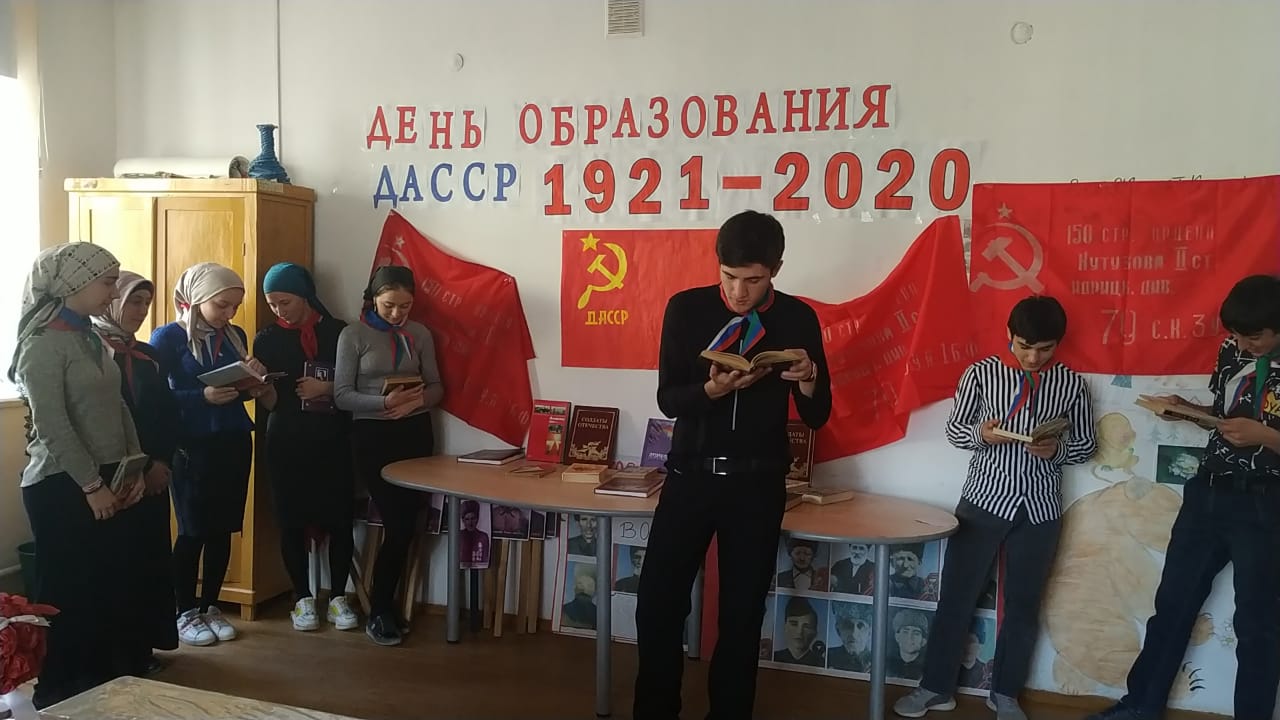 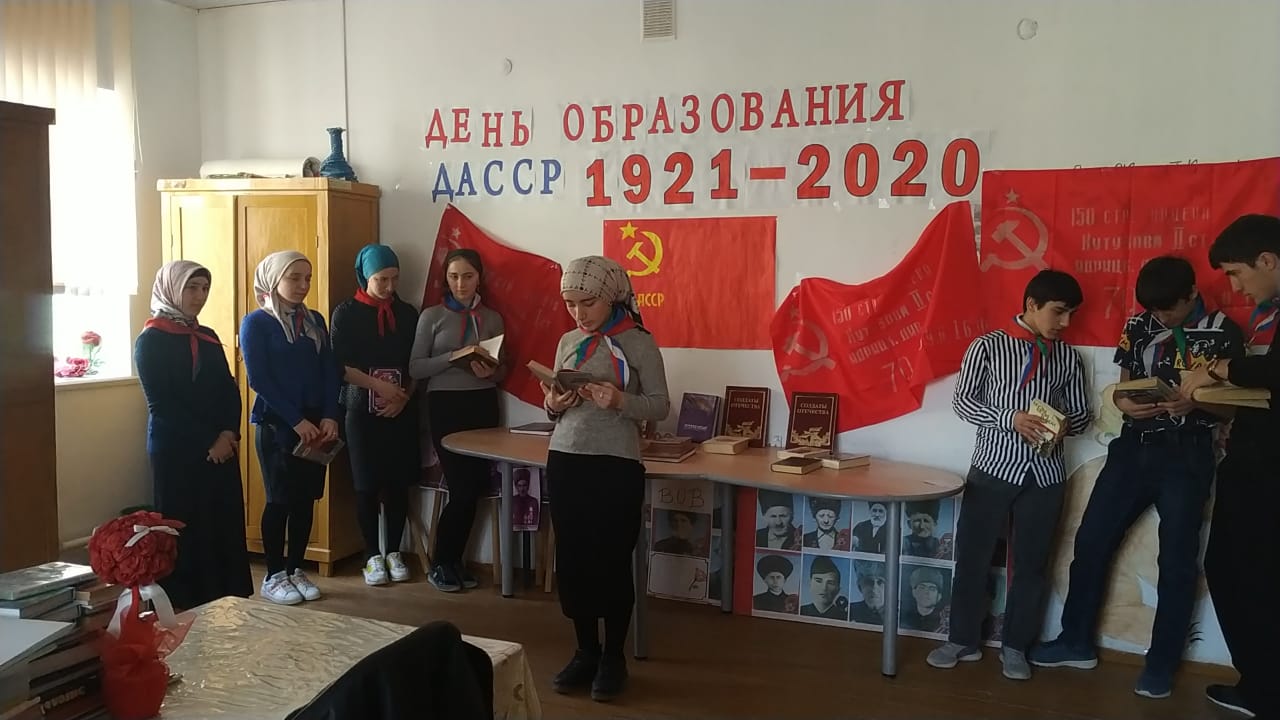 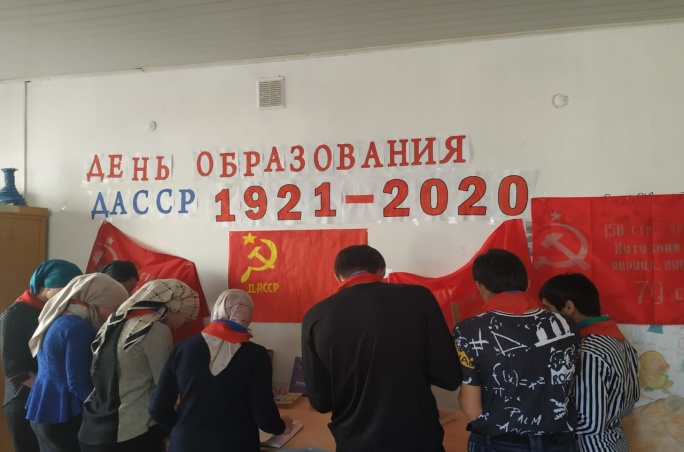 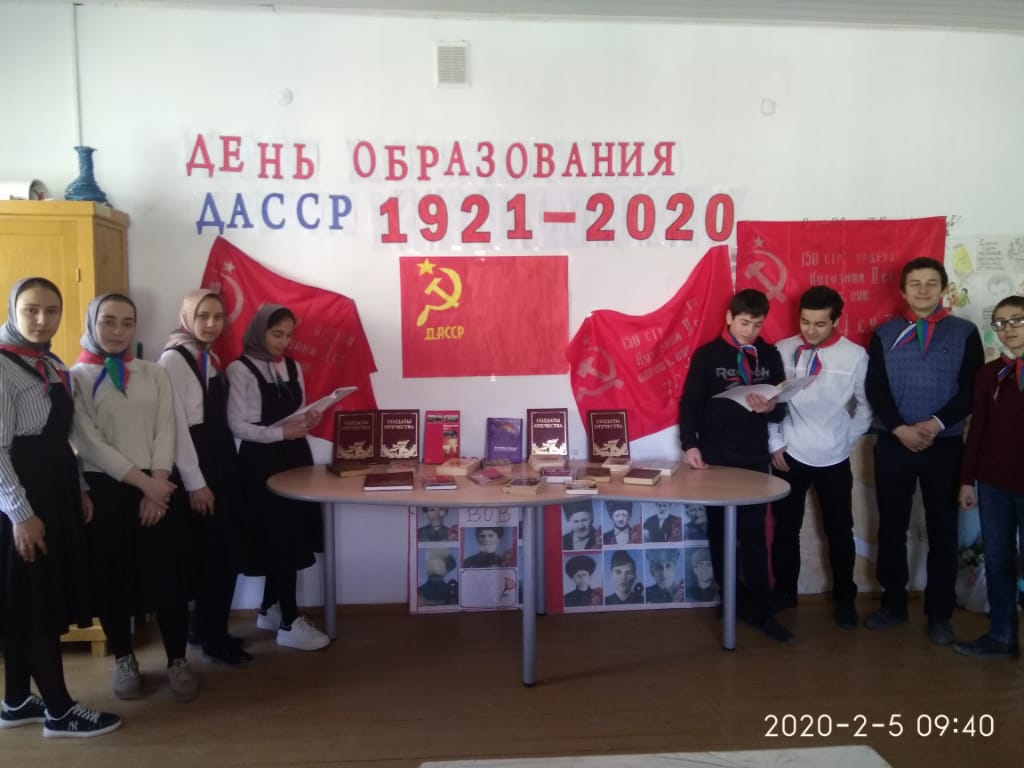 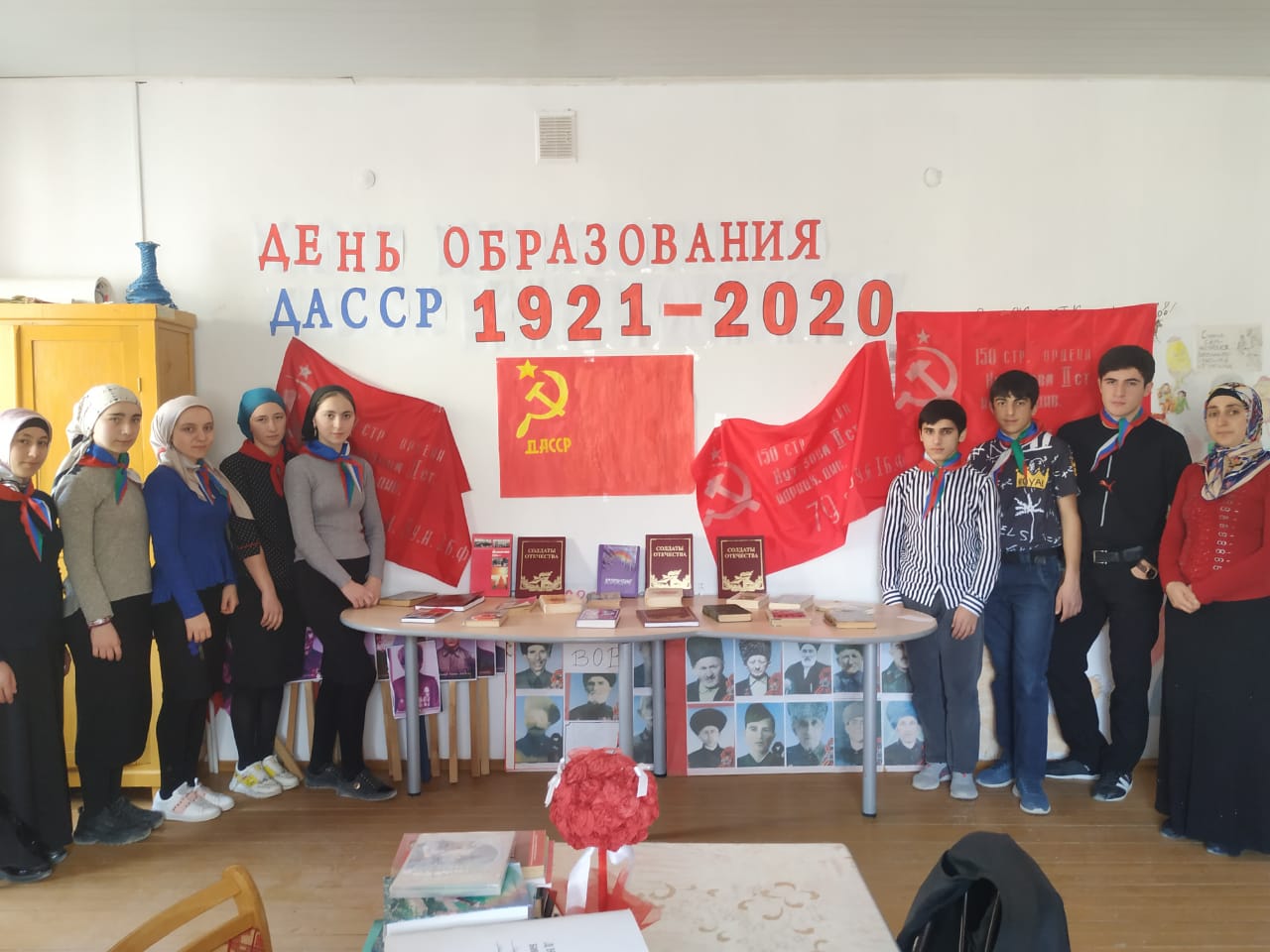 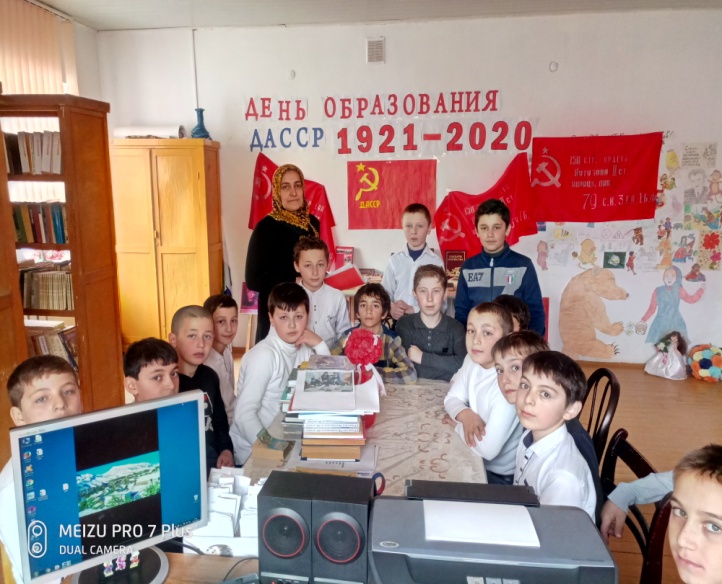 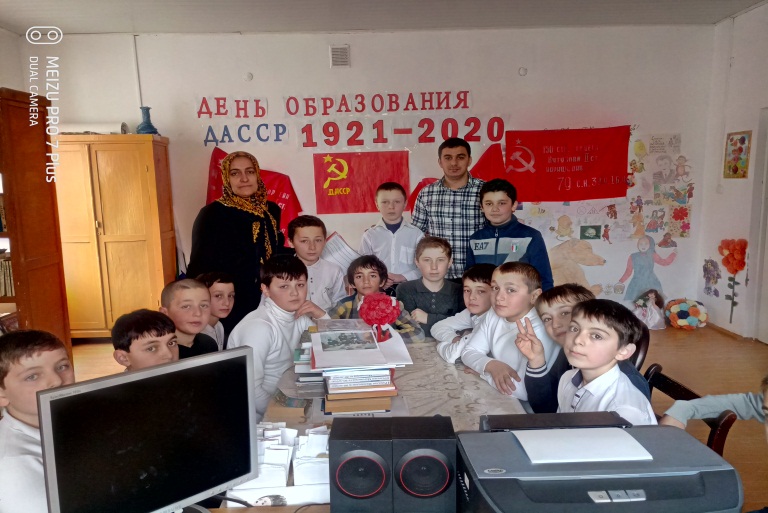 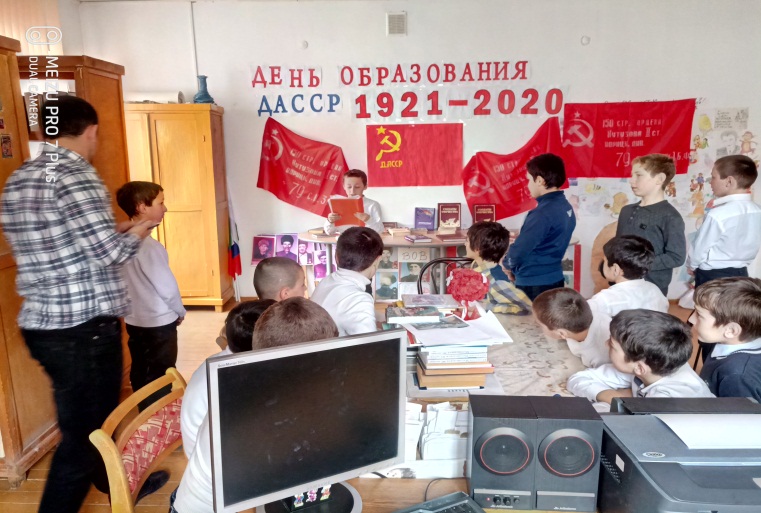 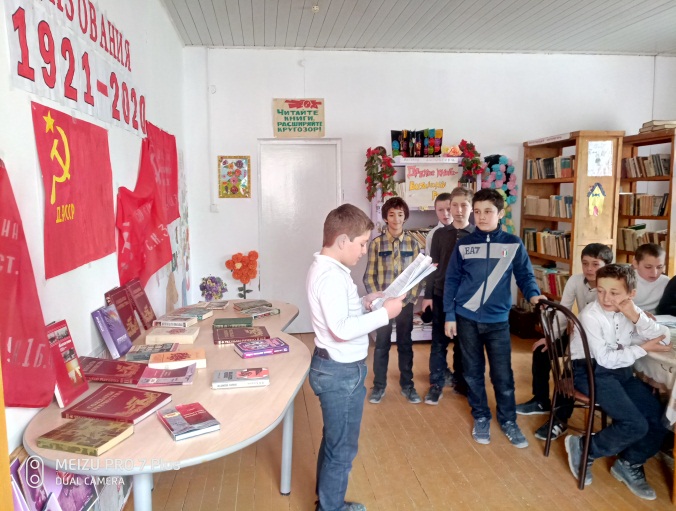 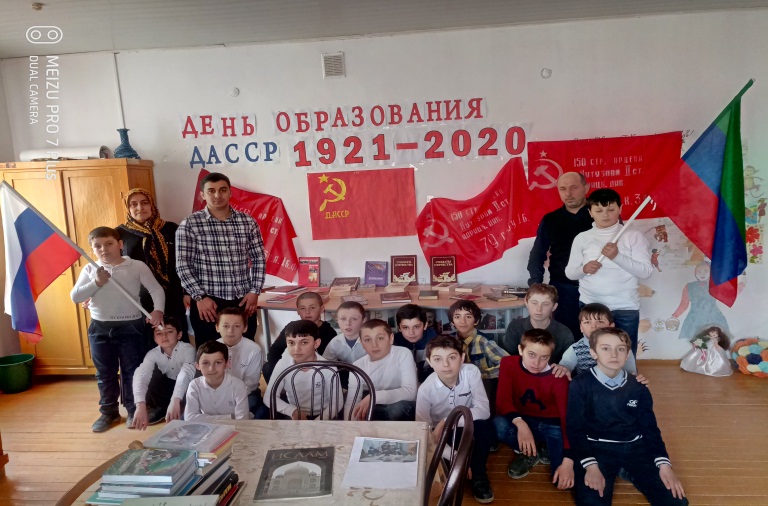 Зам дир по ВР                      ЗГ Магомедова№п/пНаименование мероприятийНаименование мероприятийСроки выполненияКлассОтветственный за выполнениеПримечаниеБезопасность на дорогах (Интернет-ресурсы)По сохранению и укреплению здоровья4-28  февраля1-4Учителя нач/классовУчастие в юнармейском марафонеПо сохранению и укреплению здоровья15-25 февраль5-11Учитель ОБЖОткрытые уроки, классные часы, посвящённые образованию Дагестанской АССРПо празднованию дня образования Дагестанской АССР в 2020 году3-5 февраль5-11Учитель историиЗакарикаев ЗА, Кл/рукиЭкспозиция, фото - и книжные выставки в музеях и библиотеках По празднованию дня образования Дагестанской АССР в 2020 году3-5 февраль1-11Библиотекарь Алиева ЭМКруглый стол, посвящённый образованию Дагестанской АССРПо празднованию дня образования Дагестанской АССР в 2020 году3-5 февраль9-11Зам дир по ВР, Учителя историиОформление в учреждениях образования и культуры тематических стендов и уголковПо празднованию дня образования Дагестанской АССР в 2020 году3-5 февраль1-11Учитель ИЗО, Вожатая